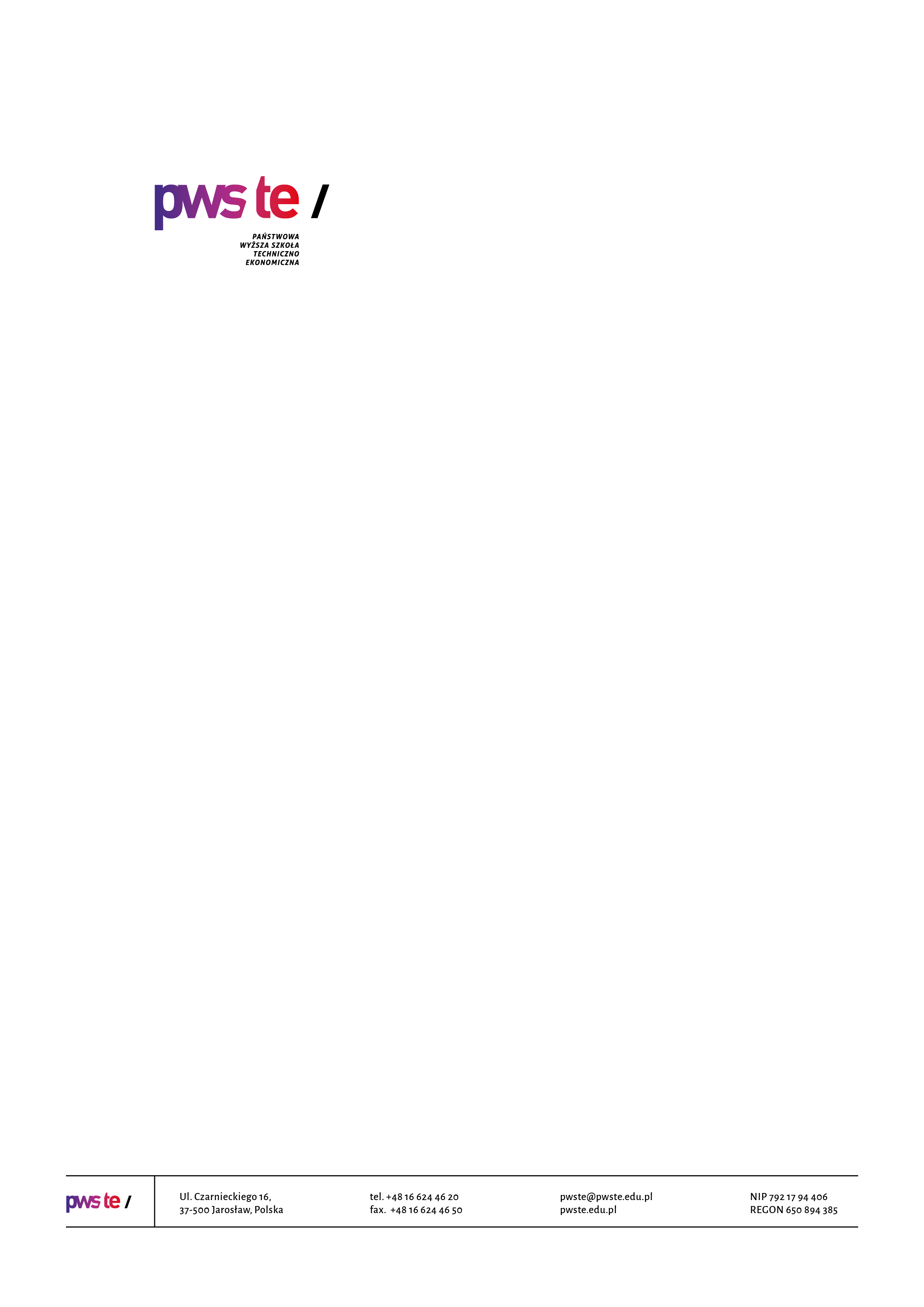 Raport z badańrok akademicki 2020/2021Ankieta oceny jakości prowadzenia zajęć dydaktycznych 
z wykorzystaniem metod i technik kształcenia na odległośćKierunek automatyka i elektronika praktycznaOpracowanie:Dział KształceniaJarosław, styczeń 2021WprowadzenieW dniach od 18 grudnia 2020 roku do 15 stycznia 2021 roku zostało przeprowadzone badanie ankietowe wśród studentów kierunku automatyka i elektronika praktyczna.Celem przeprowadzonego badania było uzyskanie opinii studentów na temat jakości prowadzenia zajęć dydaktycznych z wykorzystaniem metod i technik kształcenia na odległość realizowanych w semestrze zimowym – rok akademicki 2020/2021.Badanie zostało zrealizowane na podstawie elektronicznego kwestionariusza ankiety, który umieszczony został w powiązanej z systemem USOS, aplikacji Ankieter.W badaniu udział wzięło 16 studentów (9 studentów – I roku, 2 studentów – II roku, 
5 studentów – III roku) kierunku automatyka i elektronika praktyczna, co stanowiło 23,9% wszystkich studentów studiujących na tym kierunku.Zebrany materiał został poddany szczegółowej analizie i przedstawiony w niniejszym raporcie. Ze względu na ilościowy charakter, dane zostały zaprezentowane w formie tabel.Struktura grupy respondentówCzy wszyscy prowadzący, z którymi ma Pan/Pani zajęcia w tym semestrze, kontaktowali się 
z grupą po zawieszeniu zajęć na Uczelni?UwagiI rokwszyscy;wszyscy prowadzący się z nami kontaktowali;brak uwag – 2 osoby;żadnych uwag nie mam;wszystkie wykładowcy kontaktowali się z grupą;brak – 2 osoby.II rokbrak.III rokbrak – 2 osoby.W jakiej formie prowadzone są zajęcia dydaktyczne z wykorzystaniem metod i technik kształcenia na odległość na Pana/Pani kierunku studiów:Prowadzenie zajęć dydaktycznych z wykorzystaniem metod i technik kształcenia na odległość na Pana/Pani kierunku studiów:UwagiI rokodbywają się wszystkie zajęcia;wszystkie zajęcia odbywają się zdalnie;brak uwag – 2 osoby;żadnych uwag nie mam;prawie nigdy nie było opuszczonych zajęć, za wyjątkiem w niektórych przypadkach że u niektórych wykładowców było nie było połączenia internetowego;brak – 2 osoby.II rokczęść laboratoriów odbywa się w systemie praktycznym;brak.III rokbrak.Poziom kształcenia prowadzonych zajęć w formie online jest Pana/Pani zdaniem:UwagiI rokwykłady są gorsze online niż w tradycyjnej formie zajęć. Lecz praktyczne są takie same jak 
w tradycyjnej formie;jakość przekazywania wiedzy jest dużo gorsza niż jak to miało miejsce w tradycyjnej formie;nie jestem w stanie stwierdzić do końca;w niektórych przypadkach prowadzenie zajęć online jest nawet bardziej przyjemne niż stacjonarne, ale dość ciężej w zrealizowaniu zajęć praktycznych;brak uwag – 2 osoby;żadnych uwag nie mam;brak.II rokbrak.III rokbrak.Jak ocenia Pan/Pani kontakt zdalny z nauczycielami akademickimi?UwagiI roknie było żadnego problemu z kontaktem zdalnym;nauczyciele sprawnie odpowiadają na wiadomości, dobrze radzą sobie z „ogarnięciem” wszystkiego 
w tych niełatwych czasach;brak uwag – 2 osoby;żadnych uwag nie mam;kontakt zdalny z nauczycielami jest dobry;brak – 2 osoby.III rokbrak.Czy zajęcia prowadzone z wykorzystaniem metod i technik kształcenia na odległość pozwolą Panu/Pani na optymalne przygotowanie się do egzaminów końcowych?Czy występują jakieś nieprawidłowości przy prowadzeniu zajęć online:UwagiI rokjestem na automatyce i elektronice praktycznej nie wszystko profesor może wytłumaczyć przez online 
i sami musimy sobie radzić z tym. W szczególności chodzi mi o połączenia układu nie jest to takie samo jak by to było na uczelni;niektóre materiały przekazywane nam na zajęciach nie są przystosowane do nauki zdalnej;brak uwag – 2 osoby;żadnych uwag nie mam;prawie wszystko jest wyjaśnione;nie zauważyłem żadnych nieprawidłowości podczas prowadzenia zajęć;brak.III rokbrak.Proszę podać sugestie lub pomysły, które zdaniem Pana/Pani mogłyby usprawnić prowadzenie zajęć z wykorzystaniem metod i technik kształcenia na odległość?I rokprzygotowanie materiałów do nauki zdalnej, większość z nich jest dostosowana do pracy w formie stacjonarnej. Pomijając fakt, że niektórych zajęć praktycznych po prostu nie da się prowadzić zdalnie;brak pomysłów;fundowanie przez uczelnie środków (np. elementów elektrycznych, elektronicznych oraz cyfrowych) potrzebnych do wykonywania ćwiczeń oraz zadań i projektów wymaganych przez wykładowców;myślę, że aktualne kształcenie na odległość działa satysfakcjonująco, ale udostępniłbym więcej materiałów dla wykładowców szczególnie dla zajęć praktycznych gdzie brak części elektronicznych jest najbardziej odczuwalny;wszystko ok.;brak.III rokbrak – 2 osoby.Czy komunikaty publikowane na stronie www Uczelni oraz w mediach społecznościowych dotyczące procesu zdalnego kształcenia są dla Pana/Pani zrozumiałe i czytelne?UwagiI roktak, wszystko jest zrozumiałe;brak uwag – 2 osoby;żadnych uwag nie mam;komunikaty publikowane na stronie www uczelni oraz w mediach społecznościowych dotyczące procesu zdalnego kształcenia są zrozumiałe i czytelne;wszystkie informacje publikowane na stronie szkoły są czytelne i jasne;brak – 2 osoby.III rokbrak.Czy mają Państwo problemy w obsłudze administracyjnej w związku z procesem zdalnego kształcenia (Sekretariat Instytutu, Biblioteka, Dział Obsługi Studentów, Dział Praktyk Studenckich z Akademickim Biurem Karier)UwagiI roknie – 4 osoby;w czasach zdalnego nauczania mam wrażenie nawet lepszej komunikacji z administracją;wszystko w porządku, problemów w obsłudze nie mam;nie zauważyłem żadnych problemów związanych z obsługą administracyjną;brak.II roknie.III roknie – 2 osoby;brak.Cele i rekomendacje do raportu z badań„Studencka ankieta oceny jakości prowadzenia zajęć dydaktycznych 
z wykorzystaniem metod i technik kształcenia na odległość”Celem badania było pozyskanie opinii studentów na temat oceny prowadzenia zajęć dydaktycznych z wykorzystaniem metod i technik kształcenia na odległość.Rekomendacje do raportu z badań – rekomenduje się:zorganizowanie spotkania z nauczycielami akademickimi oraz innymi osobami prowadzącymi zajęcia na kierunku automatyka i elektronika praktyczna w celu omówienia wyników badań ankietowych;KierunekLiczba studentów, do których została wysłana ankietaLiczba studentów, którzy wypełnili ankietęZwrotnośćautomatyka i elektronika praktyczna671623,9%Odpowiedź I rok[udział %]II rok[udział %]III rok[udział %]Tak - wszyscy100%100%80%Większość--------20%Niewielu------------Nikt------------OdpowiedźI rok[liczba wskazanych odp.]II rok[liczba wskazanych odp.]III rok[liczba wskazanych odp.]Platforma Moodle (elearning.pwste.edu.pl/moodle)611Telekonferencje BigBuleButton (bbb.pwste.edu.pl)000Microsft Teams (lub szerzej - cały Microsoft 365)925Telekonferencje Jitsi000Google Meet, Google Classroom lub G-Suite.000Inne połączenia Video (Skype, Zoom, Discord)023Testportal.pl401Wiadomości i materiały do samodzielnej pracy przesyłane za pomocą poczty e-mail011Materiały do samodzielnej pracy udostępniane przez dysk internetowy (Google Disk itp..)011Inne000OdpowiedźI rok[udział %]II rok[udział %]III rok[udział %]W ogóle się nie odbywają------------Odbywają się pojedyncze zajęcia------------Odbywają się ze zdecydowanej większości zajęć11%50%20%Odbywają się wszystkie zajęcia89%50%80%OdpowiedźI rok[udział %]II rok[udział %]III rok[udział %]Dużo niższy od tradycyjnej formy zajęć------------Niższy od tradycyjnej formy zajęć56%----40%Taki sam lub porównywalny do tradycyjnej formy zajęć44%100%60%Wyższy od tradycyjnej formy zajęć------------Odpowiedź I rok [udział %]II rok[udział %]III rok[udział %]Bardzo dobry56%100%----Dobry44%----100%Zły------------Bardzo zły------------Odpowiedź I rok[udział %]II rok[udział %]III rok[udział %]Zdecydowanie tak----100%----Raczej tak67%----100%Raczej nie33%--------Zdecydowanie nie------------OdpowiedźI rok[liczba wskazanych odp.]II rok[liczba wskazanych odp.]III rok[liczba wskazanych odp.]Zajęcia odbywają się w innych godzinach względem harmonogramu zajęć bez uzgodnienia ze studentami000Warunki zaliczenia i pracy online nie są wystarczająco dobrze wyjaśnione313Otrzymane materiały nie kwalifikują się do pracy online300Zbyt duża ilość otrzymywanych materiałów do samodzielnej pracy001OdpowiedźI rok[udział %]II rok[udział %]III rok[udział %]Zdecydowanie tak44%100%20%Raczej tak56%----80%Raczej nie------------Zdecydowanie nie------------